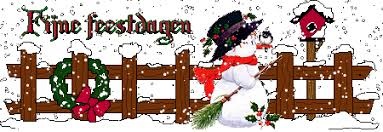 Het Wapen van Diemen 6 gangen Kerstdiner 2019€. 52.50Voorgerecht  keuze uit:Frisse salade van krokant gebakken eend  met mango chutney     ofProeverij van op diverse wijze bereidde vis, schaal en schelpdierenTussengerechtenKruidenbouillon geserveerd met een kaasfleuron                                         enGranitee van groene thee en munt.Hoofdgerecht  keuze uit :Confit van ZalmLangzaam gegaarde zalm gearomatiseerd in olijfolie met sereh en steranijs. Geserveerd met peterseliesalade, wortel, peulen, rivierkreeft ,aardappelcreme en limoenschuim    ofHertenbiefstuk met  Tutti Frutti , Aardappelgratin geserveerd met sherry brandy saus of Runderribeye  , gegrilde groenten en aardappelrosti geserveerd met bearnaise sausGrand dessert buffet.Wij sluiten af met ons fantastische dessert buffet van o.a. ijs, parfait, bavarois, gebak, etc.Café / thee complet keuze uit koffie of thee geserveerd met huisgemaakte bonbons en boterkoekWij zijn geopend op Eerste  en Tweede Kerstdag !Graag bij de  reservering uw keuze van het voorgerecht en hoofdgerecht doorgeven. Wij wensen u een fantastische avond  en mooie feestdagen, namens al onze medewerkersGrand Cafe Restaurant Het Wapen van DiemenOuderkerlaan 8 1112 BE Diemen020 6950855